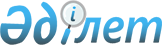 О внесении изменений в постановление акимата города Астаны от 4 марта 2015 года № 113-319 "Об утверждении Положения о Государственном учреждении "Управление финансов города Астаны"
					
			Утративший силу
			
			
		
					Постановление акимата города Астаны от 7 сентября 2015 года № 113-1559. Зарегистрировано Департаментом юстиции города Астаны 29 сентября 2015 года № 946. Утратило силу постановлением акимата города Астаны от 28 февраля 2018 года № 06-400 (вводится в действие со дня его первого официального опубликования)
      Сноска. Утратило силу постановлением акимата г. Астаны от 28.02.2018 № 06-400 (вводится в действие со дня его первого официального опубликования).
      В соответствии с законами Республики Казахстан от 6 апреля 2016 года "О правовых актах", от 23 января 2001 года " О местном государственном управлении и самоуправлении в Республике Казахстан", от 1 марта 2011 года " О государственном имуществе", акимат города Астаны ПОСТАНОВЛЯЕТ:
      Сноска. Преамбула с изменением, внесенным постановлением акимата города Астаны от 10.05.2017 № 113-900.


      1. Внести в постановление акимата города Астаны от 4 марта 2015 года № 113-319 "Об утверждении Положения о Государственном учреждении "Управление финансов города Астаны" (зарегистрировано в Реестре государственной регистрации нормативных правовых актов 20 марта 2015 года № 890, опубликовано в газетах "Астана ақшамы" 21 марта 2015 года № 31 (3236), "Вечерняя Астана" 21 марта 2015 года № 1 (3254) следующие изменения:
      в Положении о Государственном учреждении "Управление финансов города Астаны", утвержденном вышеуказанным постановлением:
      в пункте 1 слова "и уполномоченным владеть, пользоваться и распоряжаться коммунальным имуществом города Астаны, кроме функций по предоставлению коммунального имущества в имущественный наем (аренду), доверительное управление физическим и юридическим лицам с правом (без права) последующего выкупа, безвозмездное пользование" исключить;
      в пункте 14 слова "и управления коммунальным имуществом города Астаны" исключить;
      подпункт 3)  пункта 15 исключить;
      подпункт 26)  пункта 16 исключить;
      подпункт 27) пункта 16 исключить;
      подпункт 28) пункта 16 исключить;
      подпункт 29) пункта 16 исключить;
      подпункт 30) пункта 16 исключить;
      подпункт 31) пункта 16 исключить;
      подпункт 32) пункта 16 исключить;
      подпункт 33) пункта 16 исключить;
      подпункт 34) пункта 16 исключить;
      подпункт 35) пункта 16 исключить;
      подпункт 36) пункта 16 исключить;
      подпункт 3)  пункта 17 исключить.
      2. Руководителю Государственного учреждения "Управление финансов города Астаны" произвести государственную регистрацию настоящего постановления в органах юстиции с последующим опубликованием в официальных и периодических печатных изданиях, а также на интернет-ресурсе, определяемом Правительством Республики Казахстан, и на интернет-ресурсе акимата города Астаны.
      3. Контроль за исполнением настоящего постановления возложить на заместителя акима города Астаны Лукина А.И.
      4. Настоящее постановление вводится в действие со дня его первого официального опубликования.
					© 2012. РГП на ПХВ «Институт законодательства и правовой информации Республики Казахстан» Министерства юстиции Республики Казахстан
				
Аким города Астаны
А. Джаксыбеков